Новое в законодательстве (февраль 2016 г.).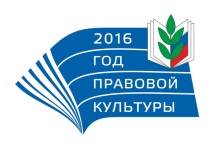 	Постановление Правительства РФ от 11 февраля 2016 г.№ 97 «О федеральных стандартах оплаты жилого помещения и коммунальных услуг на 2016 - 2018 годы»	Утверждены федеральные стандарты оплаты жилого помещения и коммунальных услуг в среднем по Российской Федерации на 2016 - 2018 годы 	В частности, федеральный стандарт предельной стоимости предоставляемых жилищно-коммунальных услуг на 1 кв. метр общей площади в месяц установлен на 2015 год в размере 126 рублей, на 2017 год - 132 рубля, на 2018 год - 137 рублей. Кроме того, установлены федеральные стандарты оплаты жилого помещения и коммунальных услуг по субъектам РФ на 2016 - 2018 годы. 	Федеральные стандарты устанавливаются в целях определения размера межбюджетных трансфертов, выделяемых из федерального бюджета бюджетам субъектов РФ, в том числе для оказания финансовой помощи по оплате жилых помещений и коммунальных услуг. 	Приказ Министерства образования и науки РФ от 31 декабря 2015 г. № 1576 «О внесении изменений в федеральный государственный образовательный стандарт начального общего образования, утвержденный приказом Министерства образования и науки Российской Федерации от 6 октября 2009 г. № 373»	Приказом вносятся изменения в федеральный государственный образовательный стандарт начального общего образования, в частности:	1. «Русский язык и литературное чтение», «Родной язык и литературное чтение на родном языке» и «Иностранный язык» выделены в самостоятельные предметные области.	При этом, требования к результатам освоения по предметным областям «Русский язык и литературное чтение» и «Иностранный язык» не изменились. Для предметной области «Родной язык и литературное чтение на родном языке» установлены отдельные требования.	2. Рабочие программы учебных предметов, курсов, и должны содержать:	1) планируемые результаты освоения учебного предмета, курса;	2) содержание учебного предмета, курса;	3) тематическое планирование с указанием количества часов, отводимых на освоение каждой темы.	При этом, исключена необходимость указания в программе общих целей, характеристики учебного предмета, курса, описания ценностных ориентиров, материально-технического обеспечения.	Приказ Министерства образования и науки РФ от 31 декабря 2015 г. № 1577 «О внесении изменений в федеральный государственный образовательный стандарт основного общего образования, утвержденный приказом Министерства образования и науки Российской Федерации от 17 декабря 2010 г. № 1897»	Приказом  вносятся изменения в федеральный государственный образовательный стандарт основного общего образования, в частности:	1. Установлены специальные требования к результатам освоения адаптированной образовательной программы основного общего образования для глухих, слабослышащих, позднооглохших обучающихся,  для обучающихся с нарушениями опорно-двигательного аппарата, для обучающихся с расстройствами аутистического спектра.	2.    Уточнены требования к результатам освоения по предметным областям «Русский язык и литература» и «Иностранный язык. Второй иностранный язык». Для предметной области «Родной язык и родная литература» установлены отдельные требования.	При этом «Русский язык и литература», «Родной язык и родная литература» и «Иностранный язык. Второй иностранный язык» выделены в самостоятельные предметные области. 	Одновременно внесены соответствующие изменения в требования к содержанию учебного плана.	3.  Уточнены требования к результатам освоения по предметной области «Математика. Алгебра. Геометрия. Информатика». Также установлены отдельные требования для слепых и слабовидящих обучающихся и для обучающихся с нарушениями опорно-двигательного аппарата.	4.     Установлены отдельные требования к результатам освоения по предметным областям "Естественнонаучные предметы" и «Физическая культура и основы безопасности жизнедеятельности» для обучающихся с ограниченными возможностями здоровья, для слепых и слабовидящих обучающихся, для обучающихся с нарушениями опорно-двигательного аппарата.	5.      Рабочие программы учебных предметов (курсов) должны содержать:	1) планируемые результаты освоения учебного предмета, курса;	2) содержание учебного предмета, курса;	3) тематическое планирование с указанием количества часов, отводимых на освоение каждой темы.	При этом, исключена необходимость указания в программе общих целей, характеристики учебного предмета, курса, описания места учебного предмета, курса в учебном плане, материально-технического обеспечения.	Приказ Рособрнадзора от 02 февраля 2016 г. № 134 «О внесении изменений в требования к структуре официального сайта образовательной организации в информационно-телекоммуникационной сети «Интернет» и формату представления на нем информации, утвержденные приказом Федеральной службы по надзору в сфере образования и науки от 29 мая 2014 г. N 785»	На сайтах школ и дошкольных учреждений должны размещаться сведения о размере платы за присмотр и уход за детьми	Установлено, что на сайтах указанных организаций в разделе "Сведения об образовательной организации", подразделе "Документы" должны размещаться документы об установлении размера платы, взимаемой с родителей (законных представителей):	- за присмотр и уход за детьми, осваивающими программы дошкольного образования в организациях, осуществляющих образовательную деятельность;	- за содержание детей в образовательной организации, реализующей программы начального общего, основного общего или среднего общего образования, если в такой организации созданы условия для проживания обучающихся в интернате, либо за осуществление присмотра и ухода за детьми в группах продленного дня в организации, реализующей программы начального общего, основного общего или среднего общего образования.	Приказ Министерства труда и социальной защиты РФ от 27 января 2016 г. № 24н «О внесении изменений в Правила выплаты пенсий, осуществления контроля за их выплатой, проведения проверок документов, необходимых для их выплаты, начисления за текущий месяц сумм пенсии в случае назначения пенсии другого вида либо в случае назначения другой пенсии в соответствии с законодательством Российской Федерации, определения излишне выплаченных сумм пенсии, утвержденные Приказом Министерства труда и социальной защиты Российской Федерации от 17 ноября 2014 г. N 885н»	Установлены особенности исчисления и выплаты пенсии работающим пенсионерам	В соответствии с изменениями в пенсионном законодательстве, с 2016 года работающие пенсионеры получают страховую пенсию и фиксированную выплату к ней без учета плановых индексаций. Эта норма закона распространяется только на получателей страховых пенсий.	В этой связи Правила выплаты пенсий дополнены положениями, устанавливающими порядок принятия решения (пересмотра ранее вынесенного решения) о выплате сумм страховой пенсии, фиксированной выплаты к страховой пенсии (с учетом повышения фиксированной выплаты) пенсионерам, осуществляющим (прекратившим) работу и (или) иную деятельность, в период которой они подлежат обязательному пенсионному страхованию.	Установлено, что определение размера сумм страховой пенсии, подлежащих выплате работающим (прекратившим трудовую или иную деятельность) пенсионерам, производится на основании сведений, учтенных на индивидуальном лицевом счете застрахованного лица.	Приказ Министерства спорта РФ от 25 декабря 2015 г. № 1248 «Об утверждении рекомендаций для работодателей по организации, подготовке и выполнению нормативов Всероссийского физкультурно-спортивного комплекса «Готов к труду и обороне» (ГТО) для лиц, осуществляющих трудовую деятельность»	Минспортом России подготовлены рекомендации работодателям по организации подготовки работников к выполнению нормативов комплекса "Готов к труду и обороне" (ГТО).	В частности, рекомендуется выполнить следующие мероприятия: 	- включение в планы работы организации, положения, графики и регламенты о проведении корпоративных спартакиад, фестивалей, праздников, иных мероприятий, мер, направленных на подготовку, включая самостоятельную подготовку, работников к выполнению ГТО; 	- закрепление в локальных нормативных актах организации мероприятий, направленных на подготовку и выполнение нормативов ГТО, организацию недельной двигательной активности работников; 	- установление мер материального и нематериального поощрения работников (стимулирующие выплаты, премии, награждение благодарственными письмами, почетными грамотами, предоставление дополнительного оплачиваемого отпуска для участия в мероприятиях комплекса ГТО и др.) за деятельность, связанную с подготовкой работников и членов их семей к выполнению ГТО, а также личное участие в тестировании физической подготовленности в центрах тестирования ГТО; 	- разработка и утверждение порядка компенсации работникам оплаты занятий в спортивных клубах на основании Приказа Минтруда России от 16.06.2014 N 375н; 	- использование возможностей отнесения затрат на организацию и проведение физкультурно-оздоровительных и спортивных мероприятий по внедрению ГТО в состав прочих расходов с целью уменьшения налоговой базы; 	- организация получения работниками медицинского заключения о допуске к занятиям физической культурой, массовым спортом и выполнению ГТО в ведомственных амбулаторно-поликлинических учреждениях с учетом результатов медицинских осмотров.	Приказ Фонда социального страхования РФ от 13 января 2016 г. № 11 «Об утверждении Инструкции об организации рассмотрения обращений граждан в Фонде социального страхования Российской Федерации»	Установлен порядок обращения граждан в ФСС РФ 	В частности, определено, что обращения в форме электронного документа направляются на адреса электронной почты mail@fss.ru, mail-fss@fss.ru или путем заполнения специальной формы на сайте Фонда http://www.fss.ru. 	Гражданин в своем письменном обращении в обязательном порядке указывает наименование Фонда, либо фамилию, имя, отчество соответствующего должностного лица Фонда, либо его должность, свои фамилию, имя, отчество, почтовый адрес, по которому должен быть направлен ответ, излагает суть обращения, ставит личную подпись и дату. В случае необходимости в подтверждение своих доводов гражданин прилагает к письменному обращению соответствующие документы и материалы либо их копии. 	При личном приеме гражданин предъявляет документ, удостоверяющий его личность.	Приказ Росстата от 19 февраля 2016 г.№ 73 «Об утверждении статистического инструментария для организации Министерством образования и науки Российской Федерации федерального статистического наблюдения за деятельностью образовательных организаций, осуществляющих образовательную деятельность по дополнительным профессиональным программам»	Письмо Министерства образования и науки РФ от 26 февраля 2016 г. № 12-ПГ-МОН-3527 «О рассмотрении обращения»	Рассматривается вопрос о расследовании и учете несчастных случаев с обучающимися до принятия Порядка о проведении таких расследований	Информация Министерства труда и социальной защиты РФ «Об индексации с 1 февраля 2016 года государственных пособий гражданам, имеющим детей»	С 1 февраля 2016 года пособия семьям с детьми проиндексированы на 7 процентов	Так, с 1 февраля 2016 года размер пособий составляет:- единовременного пособия при рождении ребенка - 15,5 тысячи рублей;- ежемесячного пособия по уходу за ребенком до полутора лет для граждан, не подлежащих обязательному социальному страхованию, - 2,9 тысячи рублей по уходу за первым ребенком и 5,8 тысячи рублей по уходу за вторым и последующими детьми.	Кроме того, увеличены пособия, которые выплачиваются в рамках социального страхования.	Максимально возможная сумма пособия по беременности и родам (в размере 100 процентов среднего заработка работающей женщины) составляет 53,9 тысячи рублей за полный календарный месяц.	Максимальная сумма ежемесячного пособия по уходу за ребенком до полутора лет (выплачиваемого в размере 40% от среднего заработка застрахованного лица) составляет 21,6 тысячи рублей.